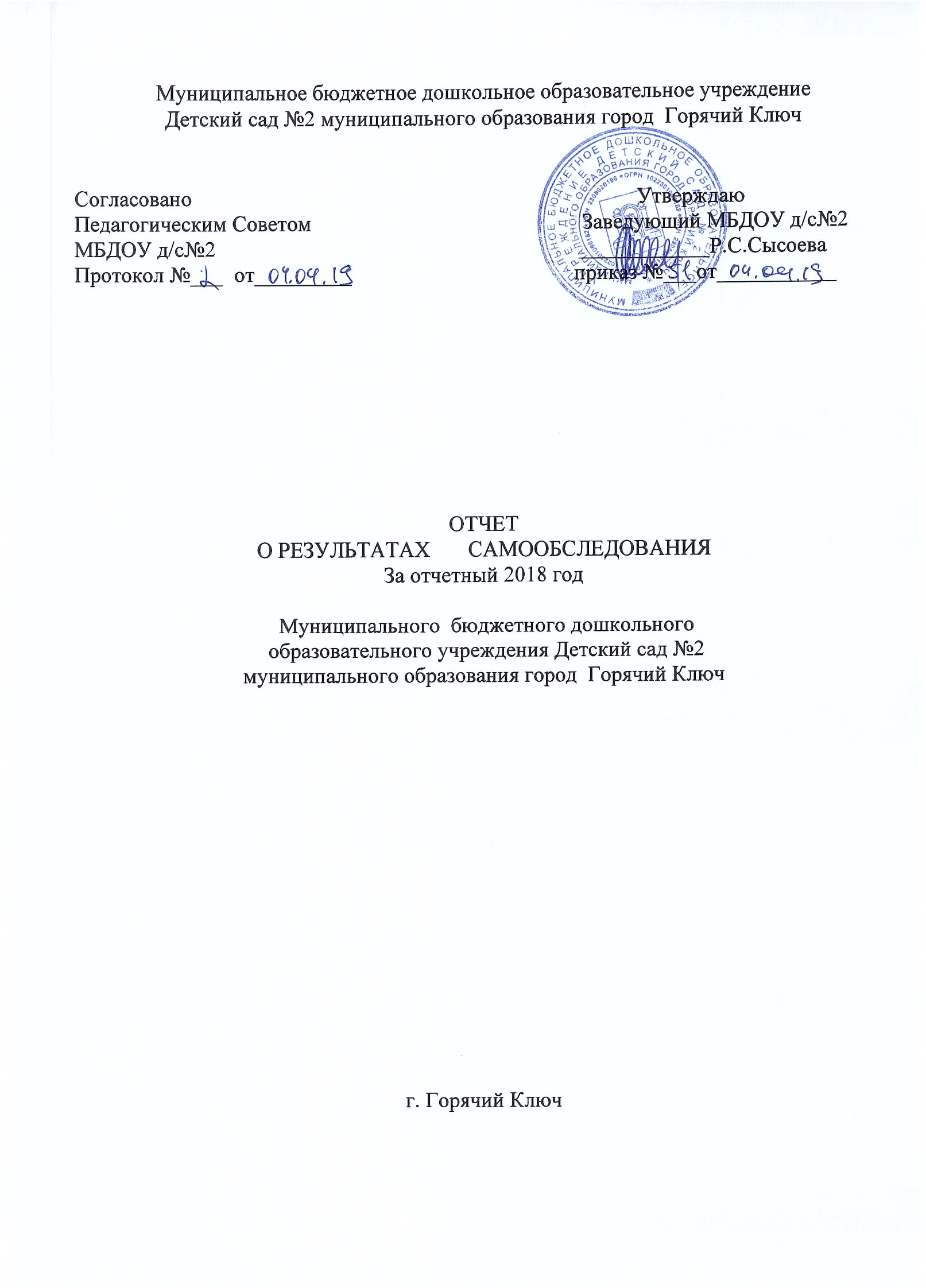 Аналитическая часть.Общие сведения об образовательной организацииПолное наименование: Муниципальное бюджетное дошкольное образовательное учреждение детский сад № 2 муниципального образования город Горячий Ключ.Муниципальное бюджетное дошкольное образовательное учреждение детский сад №2 муниципального образования город Горячий Ключ расположен в жилом районе города вблизи МВД, городской поликлинике, музея, школы и других учреждений.Здание детского сада  не типовое, одноэтажное . Общая площадь здания 495 кв.м. Имеет все необходимые материально-технические условия для работы.Цель деятельности ДОУ – осуществление образовательной деятельности по реализации образовательных программ дошкольного образования.Предметом деятельности детского сада является формирование общей культуры, развитие физических, интеллектуальных, нравственных и личностных качеств, формирование предпосылок учебной деятельности, сохранение и крепление здоровья воспитанников. Режим работы: функционирует в режиме целого дня, (12-часового) пребывания с 7.00.00 до 19.00 часов, в группах общеразвивающей и компенсирующей направленности при 5-дневной рабочей недели.Система управления учрежденияУправление МБДОУ д/с №2 осуществляется в соответствии с Федеральным законом Российской Федерации от 29 декабря 2012 г. N 273- ФЗ "Об образовании в Российской Федерации", Уставом и строится на принципах единоначалия, демократичности, открытости, приоритета общечеловеческих ценностей, охраны жизни и здоровья человека, свободного развития личности.Коллегиальными органами управления являются: Педагогический Совет, Общее собрание трудового коллектива, Общее Родительское собрание Учреждения, Родительский комитет. Единоличным исполнительным органом является руководитель – заведующий.Органы управления, действующие в ДОУ Вывод: структура и система управления соответствует специфике деятельности ДОУ, функциональным задачам МБДОУ д/с №2, Уставу учреждения.Оценка образовательной деятельностиОбразовательная деятельность в МБДОУ д/с №5 организована в соответствии с:Федеральным законом от 29.12.2012 № 273 –ФЗ «Об образовании в РФ»Приказом Министерства образования и науки РФ от 17 октября 2013гю № 1155 «Об утверждении федерального государственного стандарта дошкольного образования» (зарегистрировано в Минюсте РФ 14 ноября 2013г., № 30384);Приказом Министерства образования и науки РФ от 30 августа 2013г. № 1014 «Об утверждении Порядка организации и осуществления образовательной деятельности по основным общеобразовательным программам – образовательным программам дошкольного образования»;Приказом Министерства образования и науки РФ от 8 апреля 2014г. № 293«Об утверждении Порядка приёма на обучение по образовательным программам дошкольного образования» (зарегистрирован в Минюсте РФ 12 мая 2014г., № 32220, вступил в силу 27 мая 2014г.);Приказом Министерства образования и науки РФ от 14 июня 2013г. № 462«Об утверждении Порядка проведения самообследования образовательной организацией» (зарегистрирован в Минюсте 27 июня 2013г. № 28908);Приказом Министерства образования и науки РФ от 13 января 2014г. № 8«Об утверждении примерной формы договора об образовании по образовательным программам дошкольного образования».СанПин 2.4.1.3049-13 «Санитарно-эпидемиологические требования к устройству, содержанию и организации режима работы дошкольных образовательных организаций»Образовательная деятельность ведется на основании утвержденной основной образовательной программы дошкольного образования, адаптированной основной образовательной программы дошкольного образования (группы компенсирующей направленности – для детей с тяжелыми нарушениями речи), годовым планом работы, расписанием НОД, учебным планом в соответствии с ФГОС ДО. МБДОУ реализует ООП и АООП, разработанные с учетом примерной образовательной программы дошкольного образования «От рождения до школы» под редакцией Н.Е. Вераксы, Т.С. Комаровой, М.А. Васильевой и парциальных программ:Программа Лыковой И.А. «Цветные ладошки» (изобразительное творчество) Лыкова И.А.Учебно – методическое пособие «Знай и люби свой край» А.Г. ВасневаПрограмма «Конструирование и ручной труд в детском саду» Автор Л.В. Куцакова.Программа музыкального воспитания «Музыкальные шедевры»- О.П. РадыноваВ Программе отражено базисное содержание образования детей раннего и дошкольного возрастов, обеспечивающее полноценное, разностороннее развитие ребенка до уровня, соответствующего возрастным возможностям  и  требованиям  современного  общества.	Содержание программы представлено по пяти образовательным областям, заданным ФГОС ДО: социально-коммуникативное, познавательное, речевое, художественно-эстетическое и физическое развитие.Программа:соответствует принципу развивающего образования, целью которого является развитие ребенка;сочетает принципы научной обоснованности и практической применимости;обеспечивает единство воспитательных, развивающих и обучающих целей и задач процесса образования детей дошкольного возраста, в процессе реализации которых формируются такие знания, умения и навыки, которые имеют непосредственное отношение к развитию детей дошкольного возраста;строится с учетом принципа интеграции образовательных областей в соответствии с возрастными возможностями и особенностями воспитанников, спецификой и возможностями образовательных областей;основывается на комплексно-тематическом принципе построения образовательного процесса;предусматривает решение программных образовательных задач в совместной деятельности взрослого и детей, и самостоятельной деятельности детей не только в рамках непосредственно образовательной деятельности, но и при проведении режимных моментов в соответствии со спецификой дошкольного образования;предполагает построение образовательного процесса на адекватных возрасту формах работы с детьми. Основной формой работы с детьми дошкольного возраста и ведущим видом деятельности для них является игра.Для достижения цели Программы решаются следующие задачи:Охрана жизни и укрепление физического и психического здоровья детей, воспитание потребности в здоровом образе жизни;Обеспечение познавательного, речевого, социально – личностного, художественно – эстетического и физического развития детей с учетом возрастных особенностей;Создание в группах атмосферы гуманного и доброжелательного отношения ко всем воспитанникам, что позволяет растить их общительными, добрыми, любознательными, инициативными, стремящимися к самостоятельности и творчеству;Максимальное использование разнообразных видов детской деятельности, их интеграция в целях повышения эффективности воспитательно- образовательного процесса;Творческая организация (креативность) воспитательно-образовательного процесса;Вариативность использования образовательного материала, позволяющая развивать творчество в соответствии с интересами и наклонностями каждого ребенка;Единство подходов к воспитанию детей в условиях дошкольного образовательного учреждения и семьи;Соблюдение в работе детского сада и начальной школы преемственности, исключающей умственные и физические перегрузки в содержании образования детей дошкольного возраста, обеспечивая отсутствие давления предметного обучения.Оказание консультативной и методической помощи родителям (законным представителям) по вопросу воспитания, обучения и развития детей.Педагогами широко используются в работе с детьми разнообразные формы работы для решения задач развития и воспитания: экскурсии, пешеходные прогулки, посещение библиотеки, музея, пожарной части, школы.Педагогический коллектив детского сада работает в тесном контакте с педагогами школ города. Также сотрудничаем с Домом  детского  творчества.Детский сад посещает  60 воспитанников в возрасте от 3 лет до окончания образовательной деятельности лет.В детском саду на данный момент 2 группы:полного дня:2 группы общеразвивающей направленности,                     1 группа кратковременного пребывания (3-ти часовая).Уровень развития детей анализируется по итогам педагогической диагностики. Формы проведения диагностики:диагностические занятия (по каждому разделу программы);диагностические срезы;наблюдения, итоговые занятия.Результаты освоения образовательной программы воспитанниками детского садаДля достижения положительных динамических результатов много внимания воспитатели уделяли формированию физических качеств и создавали условия для удовлетворения потребности детей в двигательной активности. В течении учебного года педагоги устраивали физкультурные досуги и спортивные праздники с использованием эстафет и конкурсных физкультурных испытаний, в том числе и с участием родителей: «Мама папа я – спортивная семья!», «По дорогам безопасности», где так же были использованы эстафеты. Ритмические движения под специально подобранные современные детские мелодии, способствовали поддержанию интереса к двигательной активности.Положительной динамики воспитатели добились благодаря ответственному отношению в подготовке к каждому виду деятельности, организуемого с детьми, разнообразию используемых форм работы, методических приёмов и технологий, организации разнообразных видов деятельности не только в НОД, но и во второй половине дня.В 2018 году из подготовительной к школе группы отчислились, в связи с окончанием образовательной деятельности – 12  детей, посещающих детский сад, в режиме полного дня.В комплексной проверке детей подготовительной группы определяли результаты усвоения основной образовательной программы по пяти образовательным областям. Таким образом, по результатам сравнительного анализа достижений ребёнка на начало и конец учебного года можно сделать следующий вывод - результаты педагогического анализа показывают преобладание детей с высоким и средним уровнем развития при прогрессирующей динамике на конец года, что говорит о результативности образовательной деятельности в ДОУ. Имеют представление о себе, своей семье. Имеет представление о РФ, культурных ценностях. Умеют работать по правилу и образцу, умеют слушать взрослого и выполнять его инструкции, способны сосредоточенно действовать 25 - 30 минут. Овладели необходимыми умениями и навыками в разных видах деятельности: трудовой, игровой. Высоких показателей воспитатели добились в развитии физических качеств детей, познавательной активности, в ситуациях безопасного поведения, конструировании и ручном труде.Для формирования необходимых компонентов учебной деятельности воспитатели использовали в работе с детьми разнообразные технологии, формы и методические приёмы. Для обогащения кругозора и социального опыта взаимодействия с взрослыми воспитатели регулярно организовывали связь с социумом, участие в муниципальных соревнованиях (фестивалях) и конкурсах.В течение года в ДОУ были проведены следующие открытые мероприятия с детьми:Декада дорожной безопасности;Выставка совместного творчества воспитанников и родителей «Яблочный спас»;Выставка совместного творчества воспитанников и родителей «Что на  осень подарила»;Тематические экскурсии в городской парк, тематические развлечения в городском парке «Осень золотая»;Выставка детских работ «Я и дорога»;Праздничные мероприятия (в группах), посвященные Дню матери «Моя мамочка, самая, самая…»Выставка детских творческих работ «Зимушка - зима»;Выставка детских работ «Мой город Горячий Ключ, 1941-1945г.г.»Музыкально-спортивный	праздник,	посвященный	Дню	защитника Отечества;Развлечение «Веселая Масленица»;Выставка детских рисунков «Портрет моего папы»;Концерт, посвященный Международному женскому дню 8 Марта;- Конференция «Готовность детей к школьному обучению», с участием родителей и педагогов начальных классов школ города.Экскурсия в городской музей «Быт Кубани»;Выставка детских творческих работ «Космос, о котором мы мечтаем»;Выставка детских творческих работ «Весна – красна!»Выставка детских работ «Никто не забыт, ничто не забыто»;Спортивные праздники: «Папа, мама, я – спортивная семья», «Вместе весело шагать»;Городское тематическое мероприятие «Светлый Праздник Пасхи»;Конкурс чтецов стихов «Мы помним, мы гордимся», посвященный 73-й годовщине Победы в ВОВ»;Возложение цветов к Вечному огню;Акция памяти «Бессмертный полк»;Экскурсия в МБОУ СОШ №1;Воспитательная работаЧтобы	выбрать	стратегию	воспитательной	работы,	в	2018	году проводился анализ состава семей воспитанников.Характеристика семей по составу: Многодетных семей – 4Неполных – 20Полных – 40 Матери одиночки –2  Вывод: Воспитательная работа строиться с учетом индивидуальных особенностей детей, с использованием разнообразных форм и методов, в тесной взаимосвязи воспитателей, специалистов и родителей. Детям из неполных семей уделяется большее внимание в первые месяцы после зачисления в ДОУ (период адаптации). Оценка функционирования внутренней системы оценки качества образования.Внутренняя система оценки качества образования определена Мониторингом  качества образовательной деятельности в 2018 году показал хорошую работу педагогического коллектива по всем показателям.Состояния здоровья и физического развития воспитанниковудовлетворительные. 97,5 % детей успешно усвоили образовательную программу дошкольного образования ДОУ. Показатели готовности выпускников к школьному обучению – высокие. В течение года воспитанники ДОУ успешно участвовали в конкурсах и мероприятиях различного уровня.Участие педагогов и воспитанников в интернет конкурсах и методических мероприятиях:Всероссийский конкурс «Безопасность»;Всероссийский творческий конкурс по «Светофор»;Всероссийский конкурс для детей и педагогов «Вот, оно, какое лето»;-Всероссийский конкурс декоративно – прикладного творчества «Волшебный символ Пасхи»;Всероссийский конкурс «Здравствуй, детский сад»;Результаты участия воспитанников в конкурсах и мероприятиях различного уровня.В учреждении используются следующие формы административного и общественного контроля: Фронтальный контроль. Проводится с целью получения полной информации о состоянии образовательного процесса. Эта форма контроля позволяет получить всестороннюю информацию о выполнении программы воспитания в целом, даёт материалы для глубокого педагогического анализа, выводов и помогает определить дальнейшее направление в работе. Тематический контроль. Проводится по отдельным проблемам деятельности ДОУ. Направлен на изучение фактического состояния дел по конкретному вопросу. Темы контроля определяются задачами годового плана учреждения. Персональный контроль. В ходе персонального контроля проверяется:готовность педагогических работников к аттестации;деятельность педагогов, не имеющих стажа педагогической деятельности (вновь прибывшие). Оперативный контроль. В ходе оперативного контроля проверяется:питание в ДОУ;санитарное состояние ДОУ;знание и соблюдение инструкций.Качество дошкольного образования отслеживается в процессепедагогической диагностики и мониторинга состояния образовательной деятельности учреждения.Педагогическая диагностика воспитателя (специалиста) направлена на изучение ребенка дошкольного возраста для познания его индивидуальности и оценки его развития как субъекта познания, общения и деятельности; на понимание мотивов его поступков, видение скрытых резервов личностного развития, предвидение его поведения в будущем.Мониторинг направлен на отслеживание:—результатов деятельности учреждения в текущем учебном году;—педагогического процесса, реализуемого в учреждении;—качества	условий	деятельности	учреждения (анализ	условий предусматривает оценку профессиональной компетентности педагогов и оценку организации развивающей предметно-пространственная среды).В период с 04.10.2018г. по 19.10.2018г. проводилось анкетирование родителей по степени удовлетворенности родителей качеством предоставляемых услуг ДОУ. Вывод:	анкетирование	родителей	показало	высокую	степень удовлетворенности качеством предоставляемых услуг.Оценка кадрового обеспеченияДошкольное учреждение полностью укомплектовано педагогическими кадрами и техническим персоналом.В МБДОУ д/с №2 г. Горячий Ключ работают: заведующий, заместитель заведующего по АХР, 4 воспитателя, 1  музыкальный руководитель.Важнейшими показателями, влияющими на результативность педагогического процесса, являются условия его организации, анализ которых позволит наметить пути совершенствования и причины следствия. Главным условием являются человеческие ресурсы, а именно – педагогические кадры учреждения. Таким образом, 100% педагогов имеют педагогическое высшее и средне - специальное образование; 60% педагогов имеют соответствие, что указывает на профессионализм педагогических кадров ДОУ.Все педагогические работники повышают профессиональный уровень в соответствии с Законом РФ «Об образовании в Российской Федерации» 1 раз в 3 года. Все педагоги ДОУ прошли курсовую подготовку по темам, связанным с внедрением и реализацией в образовательной системе ДОУ ФГОС ДО.В течение года педагоги прошли курсы повышения квалификации по темам:«Обучение навыкам оказания первой помощи»;«Деятельность педагога дошкольной организации в условиях ФГОС»;В 2018 году педагоги принимали участие в конкурсах и методических мероприятиях города:Участие в муниципальном конкурсе поделок ко Дню учителя;Участие воспитанников ДОУ в городском концерте, посвященного Дню учителя;Проведение	акции	по	соблюдению	правил	дорожно-транспортного движения;Участие в муниципальном конкурсе «Лучшее новогоднее украшение детского сада»;Участие в муниципальном конкурсе «Елочка – красавица»;Участие в муниципальном этапе краевой акции «Спорт – наше здоровье»;Участие в муниципальном конкурсе «Работаем по новым образовательным стандартам»; - Участие в муниципальном конкурсе – фестивале «Театральная весна 2018»;Участие в муниципальном фестивале «Дети земли Кубанской»;Участие в краевом семинаре «Современные подходы к организации образовательной деятельности в области экологического воспитания»;Участие в муниципальном семинаре «Использование новым приемов и технологий в дошкольном образовании»;Участие в семинаре по теме: «Инновационные формы работы с семьей». Вывод: детский сад укомплектован полностью. Педагоги постоянно повышают свой профессиональный уровень, эффективно участвуют в работе методических объединений, знакомятся с опытом работы своих коллег и других дошкольных учреждений, а также саморазвиваются. Все это в комплексе дает хороший результат в организации педагогической деятельности и улучшении качества образования и воспитания дошкольников.Оценка учебно–методического обеспеченияВ МБДОУ д/с №2 учебно методическое обеспечениерасполагается в группах ДОУ. Группы, музыкальный зал оснащены методической литературой по всем образовательным областям основной общеобразовательной программы, детской художественной литературой, а также другими информационными ресурсами и на различных электронных носителях. В каждой возрастной группе имеется банк необходимых учебно- методических пособий, рекомендованных для планирования воспитательно- образовательной работы в соответствии с обязательной частью ООП ДОУ.В 2018 году ДОУ пополнил учебно-методический комплект к примерной образовательной программе ДО «От рождения до школы» в соответствии с ФГОС. Приобрели наглядно-дидактические пособия:серии «Картотека предметных и сюжетных картинок», «Беседы с детьми», «Искусство детям»;наглядно – дидактические пособия для организации образовательной деятельности;комплекты для оформления родительских уголков;комплекты необходимой методической литературы для планирования образовательной деятельности в ДОУ по всем образовательным областям и возрастам;хрестоматии для чтения детям в детском саду всех возрастов.Программное обеспечение позволяет работать с текстовыми редакторами, интернет – ресурсами, фото-, видеоматериалами, графическими редакторами.Реализуя задачи годового плана методической работы на 2018 год мы продолжали:формировать профессиональные компетентности педагогов в области освоения и работы по государственным образовательным стандартам дошкольного образования и опытно – экспериментальной, продуктивной деятельности через обогащение социального опыта ребенка.осуществлять переход на новую форму планирования воспитательно – образовательного процесса, соответствующую федеральному государственному образовательному стандарту (ФГОС) с интеграцией образовательных областей и комплексно – тематическим планированием воспитательно – образовательного процесса.совершенствовать формы и методы работы, направленные на формирование социальной уверенности дошкольников в разных видах деятельности и взаимодействие с социумом.В течение учебного года проводилась систематическая работа внутрикорпоративного обучения, т.е. участие педагогов в педсоветах, семинарах, консультациях, педагогических чтениях.Участие педагогов в интернет конкурсах и методических мероприятиях:Всероссийский конкурс «Экология» - – I место;Публикация	учебно	–	методического	материала,	на	Всероссийском образовательном портале «Мир педагога»;Участие в семинарах:«Инновационные формы работы с семьей в условиях реализации ФГОС»,«Подготовка детей к школе: управленческие и технологические решения в условиях реализации ФГОС»,«Театральные игры».- консультация «Безопасность детей в ДОУ и дома»;Проанализировав образовательный процесс в МБДОУ д/с № 2, был сделан вывод о том, что 20% педагогов используют ИКТ – технологии в своей работе регулярно, а ещё 40 % педагогов используют информационные ресурсы интернета и компьютера периодически, таким образом, на сегодняшний день 60% педагогов используют в работе ИК – технологии. В 2019 учебном году планируется организовать постояннодействующий семинар – практикум по повышению ИКТ - компетентности педагогов. Планируется создать  мультимедийные презентации по темам социально – коммуникативного развития для разных возрастных групп.Организация методической работы по совершенствованию ИКТ компетенций в 2018 учебном году способствовала качественному проведению тематических мероприятий. Вывод: коллективный просмотр открытых мероприятий является формой повышения квалификации педагогов. Наблюдения за различными формами взаимодействия педагогов и детей позволило отследить преобладающую модель общения. Из проведенного анализа можно сделать вывод, что 100 % педагогов реализуют модель партнерского взаимодействия с детьми, придерживаются демократического стиля общения, применяют инновационные технологии, что соответствует современным требованиям стандарта дошкольного образования и реализуемой программе.7. Материально-техническая база ДОУ.Материально - технические условия пребывания детей в детском саду соответствуют требованиям СанПин: водоснабжение, канализация, отопление находятся в удовлетворительном состоянии.Здание детского сада не типовое, одноэтажное. Имеет все необходимые материально-технические условия для работы. Имеются музыкальный зал, медицинский кабинет, пищеблок оснащён в соответствии с требованиями СанПиНа. Оборудованное центральным водопроводом, канализацией, сантехническое оборудование в удовлетворительном состоянии, нуждается в частичном ремонте. Групповые помещения состоят из игровой, спальной и раздевальной комнат.Физкультурный зал (приспособленный) и музыкальный зал. Имеются фортепиано, музыкальный центр, детские музыкальные инструменты, фонотека, костюмы, декорации, а также спортивное оборудование: скакалки, мячи, обручи, маты, сенсорные дорожки и т.д. В музыкальном зале проводятся музыкальные и физкультурные занятия; утренняя гимнастика, праздники, развлечения, досуги, презентации.Кабинет заведующего оснащен необходимой офисной техникой. В кабинете заведующего проходят индивидуальные консультации, беседы с педагогическим, медицинским, обслуживающим персоналом и родителями с целью создания благоприятного психолого-эмоционального климата в ДОУ.Медицинский кабинет имеет лицензию для осуществления медицинской деятельности в медицинском кабинете ДОУ. Кабинет оборудован необходимым инвентарем и медикаментами: имеются весы, ростомер, холодильник 1 шт., бактерицидные лампы, тонометр детский, весь необходимый инвентарь для работы медсестры. Необходимо провести ремонт процедурного кабинета. Медсестра проводит осмотр детей, антропометрию, консультативно- просветительскую работу с родителями и сотрудниками, проводит подготовительную работу по вакцинации детей (совместно с детской городской поликлиникой).Кухня-пищеблок расположена в отдельном здании (заготовочная и варочная, склад для бакалеи) Имеется овощной склад. Кухня обеспечена необходимыми наборами оборудования и соответствует требованиям СанПиН 2.4.1.3049-13.В коридорах ДОУ оборудованы стенды с детскими фотографиями разной тематики, информационные стенды для родителей, сотрудников.Прачечная находится в специально оборудованном помещении. Состояние удовлетворительное. Имеется стиральные машины - автомат, 1утюга. Требуется проведение ремонта.Для каждой группы есть отдельный участок, на котором размещены игровые постройки, имеются прогулочные веранды. Площадь на одного воспитанника соответствует нормативу.В ДОУ выполняются требования, определяемые в соответствии с санитарно-эпидемиологическими правилами и нормативами СанПин 2.4.3049-13 и правилами пожарной безопасности. Организацию данной работы, а так же регулярный контроль осуществляют заведующий МБДОУ, заместитель заведующего по АХР, медицинский работник на основе разработанной системы контроля.Территория благоустроена, имеется ограждение и наружное освещение территории образовательного учреждения. На территории учреждения имеются различные виды деревьев, в летний период – клумбы, цветники, огород, оборудованы спортивная площадка, зоны отдыха. Зона игровой территории включает: индивидуальные групповые площадки на 2 группы, одну физкультурную площадку. На территории находятся оборудованные веранды. Игровые площадки имеют теневые навесы, разнообразное оборудование для обеспечения двигательной активности детей, организации игровой деятельности.Детский  сад расположен в здании,  построенное в 1892 году.Территория ограждена по периметру	металлическим	забором	(сетка)	вы сотой	1,5м., На территории детского сада расположены:-здание детского сада -здание склада -прогулочные веранды — 2 шт.-спортивная площадка;-зеленая зона (клумбы, деревья и кустарники).Освещение	детского	сада	и	территории	в	ночное	время	суток осуществляется со всех сторон. Светильники в рабочем состоянии.По периметру детского сада ведется видеонаблюдение (3 камеры), необходимо установить еще 2 камеры.Требуется	реставрация	ограждения	по	периметру  детского	сада	и ремонтные работы по наружному освещению отдаленных зон ДОУ.Схемы безопасного маршрутов движения детей в районе МБДОУ д/с №2 согласованы с ОГИБДД отдела МВД России по городу Горячий Ключ. Также имеется паспорт доступности МБДОУ д/с №2, паспорт дорожной безопасности.Помещения для организации образовательной деятельностью:групповые помещения — 2 музыкальный зал — 1 Групповые помещения и кабинеты обеспечены функциональной мебелью и игровым оборудованием в соответствии с требованиями. Расстановка мебели, игрового и дидактического материала в групповых комнатах согласовывается с принципами развивающего обучения, индивидуального подхода, дифференцированного воспитания.При создании предметно-развивающей среды воспитатели учитывают возрастные, индивидуальные особенности детей своей группы. Оборудованы групповые комнаты, включающие игровую, познавательную, обеденную зоны.Система охраны объектаОказание услуг по централизованной охране – ФГКУ «Управление вневедомственной охраны войск национальной гвардии РФ по Краснодарскому краю», договор от 09.01.2018г. В ночное время, в выходные и праздничные дни охрану объекта осуществляют сторожа.Соблюдение мер противопожарной и антитеррористической безопасности.Установлена система пожарной сигнализации, система оповещения о пожаре.Система пожарной сигнализации обеспечивают подачу светового и звукового сигналов о возникновении пожара на пульт подразделения пожарной охраны без участия работников объекта и (или) транслирующей этот сигнал организации.Обслуживание пожарной сигнализации и системы оповещения людей осуществляет ООО «Пожстройсервис», обслуживание объектовой станции комплексной автоматизированной системы обеспечения безопасности объектов «Стрелец - Мониторинг» осуществляет ИП Ус Л.А.Средствами пожаротушения обеспечены в достаточном количестве, контроль над исправностью огнетушителей проводится ежеквартально.Нами разработана и зарегистрирована в ОНДиПР г. Горячий Ключ УНДиПР ГУ МЧС России по Краснодарскому краю «Декларация пожарной безопасности». Вывод: материально-техническое состояние ДОУ и территории соответствует действующим санитарно-эпидемиологическим требованиям к устройству, содержанию и организации режима работы в дошкольных организациях, правилам пожарной безопасности, требованиям охраны труда.II. Результаты анализа показателей деятельностиМуниципального бюджетного дошкольного образовательного учреждения детского сада №2 муниципального образования город Горячий Ключ за 2017 год (утв. приказом Министерства образования и науки РФ от 10 декабря 2013 г. № 1324)Вывод: Проведя самоанализ работы, пришли к выводу, что в МБДОУ д/с № 2 создана мобильная, целостная система управления. Благодаря данной структуре управления Учреждением, работа представляет собой единый слаженный механизм.Исходя из анализа работы с родителями, перспективу взаимодействия видим в следующем:Дети в ДОУ обеспечены полноценным сбалансированным питанием. Правильно организованное питание в значительной мере гарантирует нормальный рост и развитие детского организма и создает оптимальное условие для нервно-психического и умственного развития ребенка. Большое внимание уделялось вопросам закаливания, питания, сну, витаминотерапии, здоровье сберегающим компонентам, строгому соблюдению двигательного и гибкого режима дня.Состояние материально - технической базы МДОУ соответствует педагогическим требованиям современного уровня образования, требованиям техники безопасности, санитарно–гигиеническим нормам, физиологии детей, принципам функционального комфорта. Позволяет педагогам проводить образовательный процесс на должном уровне.Но, требуется замена оконных блоков, замена покрытия на веранде, поднятия фундамента,  реконструкция плиточного покрытия с заменой бордюров, карнизов и устройство системы водоотведения по периметру детского сада.Образовательный процесс осуществляется с использованием, аудио техники. В детском саду пополняется библиотечный фонд методической литературы, улучшается оснащенность дидактическими пособиями. Педагогический процесс обеспечен учебно-методическойлитературой и дидактическим материалом, развивающими играми, игрушками и игровыми предметами в соответствии с ФГОС ДО. Программно-методическое обеспечение педагогического процесса направлено на выполнение государственного стандарта дошкольного образования, что связано с использованием дополнительных программ и технологий, обеспечивающее гармоничное развитие ребенка, ориентацию на удовлетворение социального заказа.Анализ показателей указывает на то, что МБДОУ д/с 2 имеет достаточную инфраструктуру, которая соответствует требованиям СанПин 2.4.1.3049-13 «Санитарно-эпидемиологические требования к устройству, содержанию и организации режима работы дошкольных образовательных организаций» и позволяет реализовать образовательные программы в полном объеме в соответствии с ФГОС ДО.Детский сад укомплектован достаточным количеством педагогических и иных работников, которые регулярно проходят повышение квалификации, что обеспечивает результативность образовательной деятельностиНаименование образовательной организацииМуниципальное бюджетное дошкольное образовательное учреждение детский сад №2 муниципального образования город ГорячийКлючРуководитель Римма Сергеевна СысоеваАдрес учреждения353290, Россия, Краснодарский край,г. Горячий Ключ, ул. Толстого, 34Телефон8(86159) 3-54-74Адрес электронной почты2mbdou14@mai.ru Информационный сайтwww.dou2-gk.ruУчредительУчредителем	Учреждения	является муниципальное образование город Горячий Ключ. Функции и полномочия Учредителя Учреждения от имени муниципального образования город Горячий Ключ осуществляет администрация муниципального образования город Горячий Ключ, в лице Управленияобразования администрации муниципального образования город Горячий КлючДата постройки1892г.ЛицензияМинистерство образования, науки и молодежной политики Краснодарского края № 05303 от 15.02.2013г. Серия 23Л01№ 0002132Наименование органаФункцииЗаведующийКонтролирует работу и обеспечивает эффективное взаимодействие структурных подразделенийорганизации, утверждает штатное расписание, отчетные документы учреждения, осуществляетобщее руководство ДОУПедагогический СоветОсуществляет текущее руководствообразовательным учреждением, в том числе рассматривает вопросы:развития образовательных услуг;регламентации образовательных отношений;разработки образовательных программ;вносит предложения по совершенствованию воспитательно-образовательного процесса в ДОУ;аттестации, повышении квалификации педагогических работников;Общее собраниетрудового коллективаРеализует право работников участвовать вуправлении образовательного учреждения, в томчисле:участвовать в разработке и принятииколлективного договора, правил трудового распорядка, изменений и дополнений к ним;принимать локальные акты, которыерегламентируют деятельность ДОУ и связаны с правами и обязанностями работников;разрешать конфликтные ситуации между работниками и администрацией ДОУ;-вносить предложения по корректировке планамероприятий учреждения, совершенствование его работы и развитию материальной базы.Общее Родительское собрание УчрежденияДействует в целях развития и совершенствования образовательного и воспитательного процесса, взаимодействия родительской общественности иУчреждения.Родительский комитетСодействует объединению усилий семьи и Учреждения в деле обучения и воспитания детей, оказывает помощь в определении и защитесоциально незащищенных воспитанников.На май 2018г. На декабрь 2018ог.Младшая разновозрастная группа - 24 чел. Старшая разновозрастная группа  -34чел.ГКП – 2 чел.Младшая разновозрастная группа - 31 чел. Старшая разновозрастная группа  -28чел.ГКП – 1 чел.№ п/пНазвание группыУровень развития детейМай 2019 годаМай 2019 годаМай 2019 годаМай 2019 годаМай 2019 года№ п/пНазвание группыУровень развития детейФизическое развитиеСоц. – ком -муникативное развитиеПознавательное развитиеРечевое развитиеХуд. –эстетическое развитие1.Младшая  разновозрастная группа «Солнышко»низкий0%8%         8%8%4%1.Младшая  разновозрастная группа «Солнышко»средний             36%38%24%20%36%1.Младшая  разновозрастная группа «Солнышко»высокий64%64%68%72%60%2.Старшая разновозрастная  группа «Непоседы»низкий0%0%0%0%0%2.Старшая разновозрастная  группа «Непоседы»средний42%36%30%57%57%2.Старшая разновозрастная  группа «Непоседы»высокий58%64%70%43%43%№ п/пНазвание группыУровень развития детейсентябрь 2018гсентябрь 2018гсентябрь 2018гсентябрь 2018гсентябрь 2018гСередина года 2019 (декабрь)Середина года 2019 (декабрь)Середина года 2019 (декабрь)Середина года 2019 (декабрь)Середина года 2019 (декабрь)№ п/пНазвание группыУровень развития детейфс-кпрх-эфс-кпрх-э1.Младшая  разновозрастная группа «Солнышко»низкий18%18%18%22%30%8%10%10%10%18%1.Младшая  разновозрастная группа «Солнышко»средний82%82%82%68%62%48%58%60%70%62%1.Младшая  разновозрастная группа «Солнышко»высокий00010%8%44%32%30%20%20%2.Старшая разновозрастная  группа «Непоседы»низкий26%33%26%33%20%16%13%9%14%5%2.Старшая разновозрастная  группа «Непоседы»средний74%67%74%67%80%68%61%79%67%75%2.Старшая разновозрастная  группа «Непоседы»высокий0000016%26%12%19%20%Состав семейКоличество семейПроцент	от	общего количествавоспитанниковПолная4062%Неполная с матерью23%Наименование конкурсаСтатус (муниципальный, краевой)Возраст, группаИтог(победитель, лауреат)«Декоративно прикладное творчество» ОСТОРОЖНО, ДОРОГАВсероссийский конкурсдетского рисунка3- 4 годаПобедители 1 место Лауреаты«Безопасность» Пожар Всероссийский конкурсдетского рисунка4 – 7 летПобедители I степениПобедители II степени «Пасхальное яйцо»Всероссийский конкурс декоративно –прикладного творчества5 - 7 летПобедитель«Театральная весна – 2018»Муниципальный фестиваль – смотрдетского творчества5-7 летПобедительРезультатДоля получателей услугПоложительно оцененные доброжелательность ивежливость работников ДОУ90%Удовлетворенность компетентностьюработников ДОУ80%Удовлетворенность материально – техническимобеспечением ДОУ80%Удовлетворенность качеством предоставляемых90%образовательных услуг ДОУГотовность потребителей рекомендоватьМБДОУ д/с №2 родственникам и знакомым98%№Тема обученияВид практикумаОтветственный1.«О защите прав ребенка»Семинар	-практикумТрушина Л.Л. –воспитатель2.«Адаптация детей к условиям ДОУ»Консультация Блинова .МН. - воспитатель3.«Культурно-гигиенические навыки у детей»ВикторинаКиселева Ю.М.4.«Экологическое	воспитание	в ДОУ»Педагогическая играТрушина Л.Л. –воспитатель5.«Развитие	речи	детей	дома	–работа с родителями»ПедагогическиечтенияТрушина Л.Л. –воспитатель6.«Разработка	проектнойдеятельности по познавательно – математическому развитию»Круглый столБифер С.В.- воспитатель7.«Неделя	экологического творчества»СеминарКиселева Ю.М..воспитатель,.Даниелян Т.А.Муз. руковод8.«Создание условий для развития и обучения	воспитанников	ипедагогов средствами ИКТ»КонсультацияКиселева Ю.Мвоспитатель9.«Использование игровых методовна	занятиях	по	разным	видам деятельности»Круглый столБлинова М.Н.воспитатель,.Даниелян Т.А.Муз. руковод№ п/пПоказателиЕдиница измерения1. Образовательная деятельность1. Образовательная деятельность1. Образовательная деятельность1.1.Общая численность воспитанников, осваивающих образовательную программу дошкольногообразования, в том числе:691.1.1.В режиме полного дня (12 часов)671.1.2.В режиме кратковременногопребывания (3-5 часов)21.2.Общая численность воспитанников ввозрасте до 3 лет21.3.Общая численность воспитанников ввозрасте от 3 до 8 лет651.4.Численность/удельный весчисленности воспитанников в общей численности воспитанников,получающих услуги присмотра и ухода:69/100%1.4.1.В режиме полного дня (12 часов)65/97%1.4.2.В режиме продленного дня (12-14часов)-1.4.3.В режиме круглосуточногопребывания-1.5.Численность/удельный весчисленности воспитанников с ограниченными возможностями здоровья в общей численностивоспитанников, получающих услуги:-1.5.1По коррекции недостатков вфизическом и (или) психическом развитии-1.5.2.По освоению образовательной программы дошкольногообразования-1.5.3.По присмотру и уходу-1.6.Средний показатель пропущенных дней при посещении дошкольной образовательной организации поболезни на одного воспитанника0,4д/дн.1.7.Общая численность педагогическихработников, в том числе:51.7.1.Численность/удельный весчисленности педагогических работников, имеющих высшееобразование3/ 60%1.7.2.Численность/удельный весчисленности педагогических работников, имеющих высшее образование педагогическойнаправленности (профиля)2/ 40%1.7.3.Численность/удельный весчисленности педагогических работников, имеющих среднее профессиональное образование2/ 40%1.7.4.Численность/удельный весчисленности педагогических работников, имеющих среднее профессиональное образование педагогической направленности (профиля)1/ 20%1.8.Численность/удельный весчисленности педагогических работников, которым по результатам аттестации присвоенаквалификационная категория, вобщей численности педагогических работников, в том числе:-1.8.1.Высшая-1.8.2.Первая-1.9.Численность/удельный весчисленности педагогических работников в общей численности педагогических работников,педагогический стаж работы которых составляет:1.9.1.До 5 лет1/20 %1.9.2.Свыше 30 лет1/ 20%1.10.Численность/удельный весчисленности педагогических работников в общей численности педагогических работников в возрасте до 30 лет-1.11.Численность/удельный весчисленности педагогических работников в общей численностипедагогических работников в возрасте от 55 лет2/40%1.12.Численность/удельный весчисленности педагогических иадминистративно-хозяйственных работников, прошедших запоследние 5 лет повышениеквалификации/профессиональную переподготовку по профилюпедагогической деятельности или иной осуществляемой вобразовательной организациидеятельности, в общей численности педагогических и административно- хозяйственных работников5/ 100%1.13.Численность/удельный весчисленности педагогических иадминистративно-хозяйственных работников, прошедших повышение квалификации по применению в образовательном процессефедеральных государственныхобразовательных стандартов в общей численности педагогических иадминистративно-хозяйственных работников5/ 100%1.14.Соотношение "педагогический работник/воспитанник" в дошкольной образовательнойорганизации1/13,81.15.Наличие в образовательной организации следующихпедагогических работников:1.15.1.Музыкального руководителя11.15.2.Инструктора по физической культуре-1.15.3.Учителя-логопеда-1.15.4.Логопеда-1.15.5.Учителя-дефектолога-1.15.6.Педагога-психолога-2.Инфраструктура2.1.Общая площадь помещений, в которых осуществляетсяобразовательная деятельность, в расчете на одного воспитанника1,8 кв.м.2.2.Площадь помещений дляорганизации дополнительных видов деятельности воспитанников45 кв.м.2.3.Наличие физкультурного зала-2.4.Наличие музыкального зала+2.5.Наличие прогулочных площадок, обеспечивающих физическуюактивность и разнообразнуюигровую деятельность воспитанников на прогулке+